Администрация Бессоновского районаУправление образования Бессоновского районаЦентр детского творчества Бессоновского районаТы хочешь быть счастливым?Иметь семью?Радоваться жизни и быть полезным обществу?Всего ЭТОГО может не быть, если ТЫ совершишь необдуманный поступок!ПРИНИМАЯ НАРКОТИКИ, ВЫ ЛИШАЕТЕ СЕБЯ БУДУЩЕГО!Не верь тому, кто предлагает решить твои проблемы одной дозой!СООБЩИ, КТО ТОРГУЕТ СМЕРТЬЮ!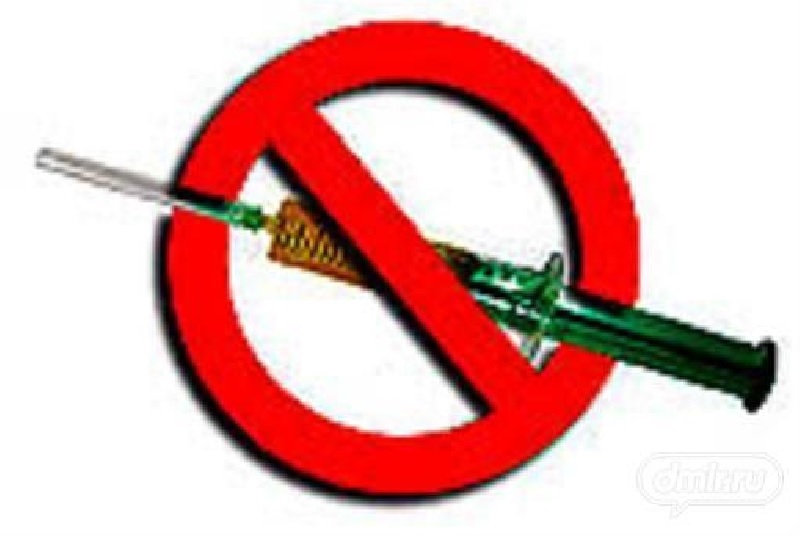 Телефон доверия:25-400 -   Центральная районная больница25-258 -   Администрация 25-340       Бессоновского района26-383 -    Управление образования 25-720        Бессоновского района